Инвестиционная площадка № 67-21-04Инвестиционная площадка № 67-21-04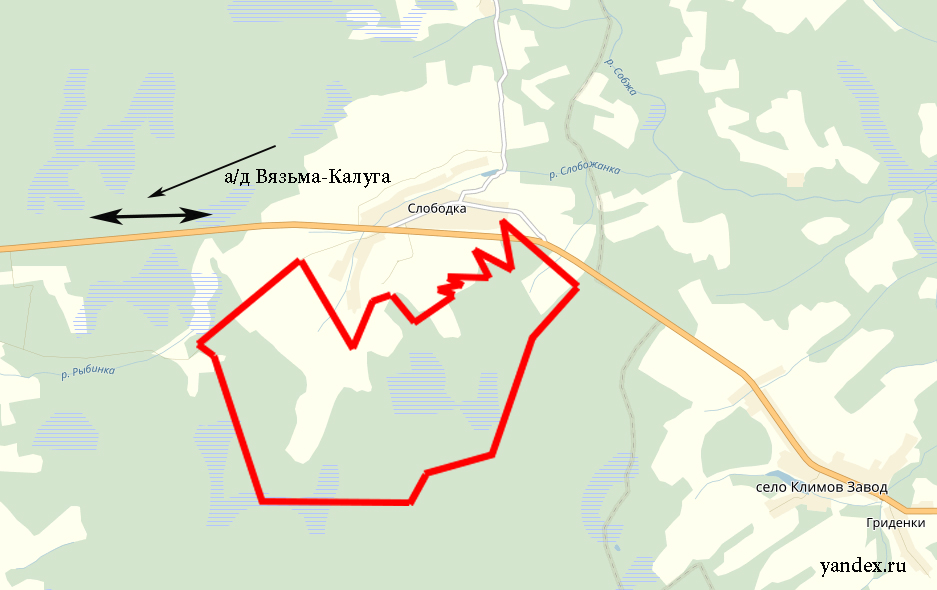 1. Месторасположение:- Смоленская область, Угранский район, южнее 
дер. Слободка;- на расстоянии 44 км от с. Угра;- расстояние до г. Смоленск – 248 км;- расстояние до г. Москва – 240 км.2. Характеристика участка:- площадь – 1000 га (из них  – площадь разведанных промышленных запасов);- категория земель –  земли лесного фонда (), земли с/х назначения ();- форма собственности – федеральная, частная, собственность не разграничена;- приоритетное направление использования – добыча полезных ископаемых (прочих).3. Подъездные пути:- к участку ведет грунтовая дорога; а/д Вязьма-Калуга на расстоянии 1 км;-  до ж/д ветки от станции Угра до 
дер. Якимцево, где имеется земельное полотно под железнодорожный путь (), трубопереезды и мосты. Рельсы и шпалы отсутствуют.4. Инженерная коммуникация:- газоснабжение – отсутствует;- электроснабжение – на территории участка  расположена ТП мощностью 2500 Квт;- водоснабжение – возможно освоение собственной артезианской скважины (глубина залегая грунтовых вод 140-155 м).5. Условия приобретения:- выкуп;- аренда – по результатам оценки.